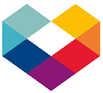 Obchodní akademie a Vyšší odborná škola sociální,Ostrava - Mariánské Hory, příspěvková organizaceOrganizační řádVOŠškolní rok 2023/2024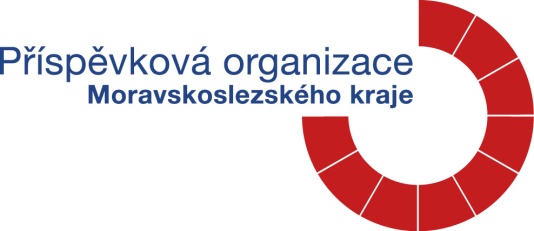 Všeobecná ustanoveníOrganizační řád školy upravuje organizační strukturu a řízení, formy a metody práce školy. Organizační řád školy napomáhá k realizaci činnosti školy podle zákona č. 561/2004 Sb., o předškolním, základním, středním, vyšším odborném a jiném vzdělávání (školský zákon), ve znění pozdějších předpisů.Obchodní akademie a Vyšší odborná škola sociální v Ostravě – Mariánských Horách,    Karasova 16, s elokovaným pracovištěm Vyšší odborné školy sociální v Ostravě – Moravské Ostravě, Zelená 40A/2824 je od 1. 11. 1990 samostatná příspěvková organizace, jejímž zřizovatelem bylo MŠMT ČR. V souladu s ustanovením § 2 zákona č. 157/2000 Sb., o přechodu některých věcí, práv a závazků z majetku České republiky do majetku krajů, ve znění zákona č. 10/2001 Sb., přešla funkce zřizovatele na Moravskoslezský kraj ke dni 1. dubna 2001.Škola je zapsána v rejstříku škol vedeném krajským úřadem MSK.Název školy:	Obchodní akademie a Vyšší odborná škola sociální,	Ostrava – Mariánské Hory, příspěvková organizaceIdentifikátor zařízení: 	600 017 672Sídlo školy:	Karasova 16, 709 00  Ostrava – Mariánské HoryOdloučené pracoviště:	Vyšší odborná škola sociální, 	Zelená 40A/2824  702 00  Ostrava – Moravská OstravaIČ:	00602086Právní forma:	příspěvková organizaceZařazení do sítě škol:	1. 11. 1990Název zřizovatele:	Moravskoslezský krajSoučásti školy:	Obchodní akademie – IZO 000 602 086	Vyšší odborná škola sociální – IZO 110 032 861Bankovní spojení:	62235761/0100Telefon:	OA 599 524 211, VOŠS 596 634 848E-mail:	OA oa@oao.cz, VOŠS voss@voss-ova.czAdresa internetové stránky:	OA www.oao.cz, VOŠS www.voss-ova.czVedoucí pracovníci:	PaedDr. Libor Lenčo – ředitelMgr. Bc. Viktor Csölle – zástupce statutárního orgánu	Ing. Eva Zátopková – zástupkyně ředitele pro VOŠS	Ing. Mgr. Radmila Kosturová – zástupkyně ředitele 
pro ekonomikuVedení školy Statutárním orgánem školy je ředitel, který řídí ostatní vedoucí pracovníky školy a koordinuje jejich práci. Pravidelně probíhají porady vedení školy, provozní porady se všemi zaměstnanci, pedagogické rady. Ředitel rovněž vydává pokyny podřízeným zaměstnancům, a to buď jednotlivým zaměstnancům prostřednictvím vedoucích zaměstnanců, nebo přímo každému jednotlivému zaměstnanci. Ředitel vystupuje v právních vztazích jménem školy. Některé kompetence může přenést na jiné zaměstnance, a to v rámci pracovní náplně jednotlivých zaměstnanců (zejména vedoucích) nebo jednorázovým pověřením.Ředitel rozhoduje v plném rozsahu o provozních a organizačních otázkách činnosti školy. Řediteli jsou přímo podřízeni:zástupce statutárního orgánu,zástupci ředitele,sekretářka ředitele,správci ICT.Zástupci statutárního orgánu jsou přímo podřízeni: výchovní poradci,školní metodik prevence,koordinátor ŠVP,koordinátor ICT,koordinátor EVVO,pedagogičtí pracovníci OA.Zástupkyni ředitelky jsou přímo podřízeni:pedagogičtí pracovníci VOŠS,studijní referentka,knihovnice,vrátní,uklízečky.Zástupkyni ředitele jsou přímo podřízeni:mzdová účetní a personalistka,administrativní a spisový pracovník,hospodářka.Hospodářce školy  jsou přímo podřízeni:uklízečky,vrátní,údržbář.  Vyšší odborná škola Vyšší odborná škola sociálníObor vzdělání 75-32-N/.. Sociální práce a sociální pedagogika využívá dva vzdělávací programy: Vzdělávací program Sociální práce realizovaný od 1. 9. 2022; ve školním roce 2023/2024 platný pro všechny ročníky denní, dálkové (čj.: MSMT-15 707/2021-5) a kombinované formy vzdělávání (čj.: MSMT-15 708/2021-5). Distanční forma vzdělávání (čj.: MSMT-15 709/2021-5) je podpůrnou formou pro kombinovanou formu vzdělávání.Vzdělávací program Sociální pedagogika realizovaný od 1. 9. 2018; ve školním roce 2023/2024 využitý pro všechny ročníky denní a dálkové formy vzdělávání (čj.: MSMT-30920/2017). Vzdělávací programy připravují studenty pro činnost sociálního pracovníka nebo sociálního pedagoga. Ve srovnání s obdobnými studijními obory na vysokých školách jsou praktické a multidisciplinární.Vyšší odborné vzdělávání se ukončuje absolutoriem. Podmínkou pro konání absolutoria je splnění všech podmínek akreditovaného vzdělávacího programu vč. předepsaného počtu kreditů a úspěšné ukončení posledního ročníku vzdělávání.Formy vzdělávání:Denní – je organizována jako tříleté vyšší odborné vzdělávání ukončené absolutoriem. Absolvent získává diplom s označením diplomovaný specialista v oboru sociální práce a sociální pedagogika (DiS.) a vysvědčení o absolutoriu. Výuka probíhá dle rozvrhu vyučovacích hodin.Dálková – je organizována jako tříleté vyšší odborné vzdělávání ukončené absolutoriem. Absolvent získává diplom s označením diplomovaný specialista v oboru sociální práce a sociální pedagogika (DiS.) a vysvědčení o absolutoriu. Konzultace probíhají dle rozvrhu vyučovacích hodin. Kombinovaná – je organizována jako tříleté vyšší odborné vzdělávání pro uchazeče praktikující v oblasti sociální práce, ukončené absolutoriem. Absolvent získává diplom s označením diplomovaný specialista v oboru sociální práce a sociální pedagogika (DiS.) a vysvědčení o absolutoriu. Výuka a konzultace probíhají dle rozvrhu vyučovacích hodin. Kombinovaná forma vzdělávání je kombinací denní a distanční formy vzdělávání, distanční forma je podpůrnou formou pro kombinovanou formu. Pozn.: Předpokladem pro úspěšné pokračování ve studiu zvoleného cizího jazyka ve Vyšší odborné škole sociální (dále VOŠS) je maturitní zkouška z cizího jazyka nebo znalost cizího jazyka (ANJ, NEJ, RUJ) nejméně na úrovni A2.Vzdělání ve veřejné vyšší odborné škole se poskytuje za úplatu. Výše školného je stanovena vyhl. č. 10/2005 Sb., o vyšším odborném vzdělávání, ve znění pozdějších předpisů, ve výši 3.000 Kč na školní rok. Hradí se na účet školy platbou ve dvou splátkách, nejpozději do 15. října a do 15. února daného roku. Při přerušení nebo ukončení vzdělávání v průběhu zimního nebo letního období se školné nevrací. Přijatí uchazeči o studium musí uhradit první splátku, tj. 1.500 Kč, nejpozději do 15 dnů po obdržení rozhodnutí o přijetí. V případě, že uchazeč v daném termínu první splátku nezaplatí, je považován za uchazeče, který ke studiu nenastoupí a jeho místo je nabídnuto dalším uchazečům. Ředitel školy může ve výjimečných případech snížit studentovi školné až do výše 50 % předepsané finanční částky.Učební plány UP pro denní formu vzdělávání podle VP  75-32-N/01 Sociální práce čj.: MSMT-15 707/2021-5POZNÁMKY:1 Student/ka absolvuje v rámci předmětu odborná praxe a supervize v zimním a letním období 2. a 3. ročníku odbornou supervizi (skupinovou a individuální).2 Z povinně volitelných předmětů si student/ka vybírá ve 2. a 3. ročníku 1 předmět 4kreditový a 1 předmět 2kreditový.3  Pokud se student/ka aktivně zúčastní konference (vystoupí s příspěvkem), získá 1 kredit v daném období.4  Pokud student/ka odpracuje minimálně 30 hodin v dobrovolnické činnosti, získá 1 kredit v daném období. UP pro dálkovou formu vzdělávání podle VP  75-32-N/01 Sociální práce čj.: MSMT-15 707/2021-5POZNÁMKY:1 Rozložení souvislé odborné praxe do zimního a letního období může být upraveno na základě možností školy a odborných pracovišť. 2 Student/ka absolvuje v rámci předmětu odborná praxe a supervize v zimním a letním období 2. a 3. ročníku odbornou supervizi (v každém období 4 skupinové a 1 individuální).3 Z povinně volitelných předmětů si student/ka vybírá v zimním a letním období 2. a 3. ročníku vždy jeden předmět. 4 Pokud se student/ka aktivně zúčastní konference (vystoupí s příspěvkem), získá 1 kredit v daném období.5 Pokud student/ka odpracuje minimálně 30 hodin v dobrovolnické činnosti, získá 1 kredit v daném období.6 Student/ka absolvuje 2 exkurze v celkovém rozsahu 4 hodiny za období.UP pro kombinovanou formu vzdělávání podle VP 75-32-N/01 Sociální práce čj.: MSMT-15 708/2021-5POZNÁMKY:1 Rozložení souvislé odborné praxe do zimního a letního období může být upraveno na základě možností školy a odborných pracovišť.2 Student/ka absolvuje v rámci předmětu odborná praxe a supervize v zimním a letním období 2. a 3. ročníku odbornou supervizi (v každém období 4 skupinové a 1 individuální).3 Z povinně volitelných předmětů si student/ka vybírá v zimním a letním období 2. a 3. ročníku vždy jeden předmět.4 Pokud se student/ka aktivně zúčastní konference (vystoupí s příspěvkem), získá 1 kredit v daném období.5 Pokud student/ka odpracuje minimálně 30 hodin v dobrovolnické činnosti, získá 1 kredit v daném období.6 Student/ka absolvuje 2 exkurze v celkovém rozsahu 4 hodiny za období.UP pro distanční formu vzdělávání podle VP 75-32-N/01 Sociální práce čj.: MSMT-15 709/2021-5POZNÁMKY:1 Rozložení souvislé odborné praxe do zimního a letního období může být upraveno na základě možností školy a odborných pracovišť.2 Student/ka absolvuje v rámci předmětu odborná praxe a supervize v zimním a letním období 2. a 3. ročníku odbornou supervizi (v každém období 4 skupinové a 1 individuální).3 Z povinně volitelných předmětů si student/ka vybírá v zimním a letním období 2. a 3. ročníku vždy jeden předmět.4 Pokud se student/ka aktivně zúčastní konference (vystoupí s příspěvkem), získá 1 kredit v daném období.5 Pokud student/ka odpracuje minimálně 30 hodin v dobrovolnické činnosti, získá 1 kredit v daném období.6 Student/ka absolvuje 2 exkurze v celkovém rozsahu 4 hodiny za období.UP pro denní formu vzdělávání podle VP 75-32-N/06 Sociální pedagogika čj.: MSMT-30920/2017-2UP pro dálkovou formu vzdělávání podle VP 75-32-N/06 Sociální pedagogika čj.: MSMT-30920/2017-21.3 Garanti předmětů a zařazení předmětů v sekcíchGaranti předmětů (Sociální práce)Garanti předmětů (Sociální pedagogika)Zařazení předmětů v sekcíchMgr. Michaela Holaňová (garant oboru a garant níže uvedené sekce)Sekce odborných předmětů: SOP, PRA, TMS, SPV, ZSV, ZDN, SPT, ETN, KAS, OZP, PDP, SPP, TER, GER, SPN, MED, PCM, DLU.PSZ, SPE, SVČ, ETO, PSC, ORP, ART, PRT, KRI, MEC, PSK, KSS, TDK, VOS.  Mgr. Jana Kořistková (garant níže uvedené sekce)Sekce všeobecných předmětů: FET, SOC, PSY, ZEK, KOR, PED, IKT, PKD, SAP, ANJ, NEJ, RUJ, CJ2, KCJ, ZNŘ.Mgr. Soňa Lenobelová (garant níže uvedené sekce)Sekce odborné praxe a supervize a předmětů souvisejících: OPS, OSS, OSE.1.4 Provozní zaměstnanciOrganizace školního roku VOŠ 2023/2024Termíny průběhu vzdělávání  Denní, Dálková a kombibovaná forma VZDĚLÁVÁNÍDny volna (státem uznávané svátky) Státní svátky:    28.   9. 2023     Čt                                              	Ostatní svátky:28. 10. 2023     So         				24., 25., 26. 12. 2023	Ne, Po, Út17. 11. 2023     Pá                                               	1. 1. 2024                     	Po  1.   5. 2024     St                                              	29. 3. a 1. 4. 2024         	Pá, Po              8.   5. 2024     StDalší informace ke školnímu roku 2023/2024 Podzimní prázdniny: 26. a 27. 10. 2023 – DeS samostudium (studenti)Vánoční prázdniny: od 23. 12. 2023 do 2. 1. 2024 – nevyučuje seJarní prázdniny: od 11. 3. do 17. 3. 2024 – nevyučuje se,  KS samostudium Velikonoční prázdniny: 28. 3. 2024 – DeS samostudium (studenti)Hlavní prázdniny: 1. 7. 2024 – 1. 9. 2024 (nástup do školy 2. 9. 2024)AbsolutoriumOdevzdání absolventské práce (3. ročník denní a dálkové formy vzdělávání do úterý 2. 4. 2024).Volno před absolutoriem  3. ročník dálkového studia                                              27. 5. 2024    –    31. 5. 2024          3. ročník denního studia	                                      10. 6. 2024    –    14. 6. 2024Absolutorium – rámec	3. ročník dálkového studia                                                3. 6. 2024   –    14.  6. 2024 3. ročník denního studia	                                                17. 6. 2024   –   21.  6. 2024Absolutorium ve dnech (rozpis absolutoria v jednotl. dnech bude vypracován dodatečně).Slavnostní vyřazení absolventů – bude upřesněno (26. 6. 2024) Termíny pro podání přihlášek ke vzdělávání: do 31. 5. 2024Pro přijímací řízení bude zpracován samostatný vnitřní předpis. 2.2 Důležité termíny VOŠ ve školním roce 2023/20242.3 Rozpis konzultací dálkové formy vzdělávání a výuky kombinované formy vzdělávání VOŠ ve školním roce 2023/2024Zimní období Letní období Tučně je vyznačena výuka ve čtvrtek pro dálkovou formu vzdělávání. Změna termínů konzultací vyhrazena.2.4 Organizace odborné praxe a orientace v sociální síti VOŠ ve školním roce 2023/2024ročník (středa – čtvrtek)ročník (pátek)ročník (pondělí)2.5 Seznam studijních skupin a vedoucích studijních skupin VOŠ ve školním roce 2023/2024Plán práce dalších aktivit VOŠ 2023/2024Průběžně bude do plánu práce dalších aktivit VOŠ rozšiřujících a doplňujících akreditované vzdělávací programy zařazována inovativní výuka a tandemová výuka (s využitím prostředků OP JAK). ZáříŘíjenListopadProsinecLedenÚnorBřezenDubenČervenV Ostravě 31. 8. 2023                                                             PaedDr. Libor Lenčo v. r.                                                                                                            ředitel1. ROČNÍK1. ROČNÍK1. ROČNÍK1. ROČNÍK1. ROČNÍK1. ROČNÍK2. ROČNÍK2. ROČNÍK2. ROČNÍK2. ROČNÍK2. ROČNÍK2. ROČNÍK3. ROČNÍK3. ROČNÍK3. ROČNÍK3. ROČNÍK3. ROČNÍK3. ROČNÍKZIMNÍZIMNÍZIMNÍLETNÍLETNÍLETNÍZIMNÍZIMNÍZIMNÍLETNÍLETNÍLETNÍZIMNÍZIMNÍZIMNÍLETNÍLETNÍLETNÍPOVINNÉ PŘEDMĚTYPOVINNÉ PŘEDMĚTYPOVINNÉ PŘEDMĚTYPOVINNÉ PŘEDMĚTYPOVINNÉ PŘEDMĚTYPOVINNÉ PŘEDMĚTYPOVINNÉ PŘEDMĚTYPOVINNÉ PŘEDMĚTYPOVINNÉ PŘEDMĚTYPOVINNÉ PŘEDMĚTYPOVINNÉ PŘEDMĚTYPOVINNÉ PŘEDMĚTYPOVINNÉ PŘEDMĚTYPOVINNÉ PŘEDMĚTYPOVINNÉ PŘEDMĚTYPOVINNÉ PŘEDMĚTYPOVINNÉ PŘEDMĚTYPOVINNÉ PŘEDMĚTYHOD.ZK/KZ/ZECTSHOD.ZK/KZ/ZECTSHOD.ZK/KZ/ZECTSHOD.ZK/KZ/ZECTSHOD.ZK/KZ/ZECTSHOD.ZK/KZ/ZECTSCJ2/2ZK32/2ZK32/2ZK32/2ZK23/3ZK33/3ZK3SOP2ZK32ZK32/1ZK32/1ZK23/1ZK33/1ZK3PRA2ZK32ZK23/1ZK33/1ZK32ZK32ZK3TMS2ZK32ZK23/1ZK33/1ZK32/1ZK32/1ZK3FET2Z22Z2------------------------------------SOC2Z22ZK2------------------------------------PSY2Z22KZ22Z22ZK2------------------SPV------------------------------------2/2Z22/2Z2ZSV------------------2/1Z22/1Z2------------------ZDN2/1Z22/1KZ21Z11ZK1------------------SPT------------------------------------2Z22Z2ETN------------------------------------1Z11Z1ZEK------------------2Z22Z2------------------KOR------------------2/2Z22/2Z2------------------PED2Z22ZK21Z11KZ1------------------IKT2/2Z32/2Z3------------------------------------PKD2/1Z22/1Z2------------------------------------SAP------------------------------------1/1Z11/1Z1AP---------------------------------------------------3OSE1/1Z11/1Z1------------------------------------KAS------------------1/1Z11/1Z11/1Z11/1Z1OSS3/3Z23/3Z2------------------------------------OPS1------------------6KZ36KZ36KZ46KZ4OPS1---------120KZ2---------120---2120---2---------OPS1------------------1/1---11/1---11/1---21/1---1263026302827282724272427POVINNĚ VOLITELNÉ PŘEDMĚTY2POVINNĚ VOLITELNÉ PŘEDMĚTY2POVINNĚ VOLITELNÉ PŘEDMĚTY2POVINNĚ VOLITELNÉ PŘEDMĚTY2POVINNĚ VOLITELNÉ PŘEDMĚTY2POVINNĚ VOLITELNÉ PŘEDMĚTY2POVINNĚ VOLITELNÉ PŘEDMĚTY2POVINNĚ VOLITELNÉ PŘEDMĚTY2POVINNĚ VOLITELNÉ PŘEDMĚTY2POVINNĚ VOLITELNÉ PŘEDMĚTY2POVINNĚ VOLITELNÉ PŘEDMĚTY2POVINNĚ VOLITELNÉ PŘEDMĚTY2POVINNĚ VOLITELNÉ PŘEDMĚTY2POVINNĚ VOLITELNÉ PŘEDMĚTY2POVINNĚ VOLITELNÉ PŘEDMĚTY2POVINNĚ VOLITELNÉ PŘEDMĚTY2POVINNĚ VOLITELNÉ PŘEDMĚTY2POVINNĚ VOLITELNÉ PŘEDMĚTY2OZP------------------2/2Z22/2Z22/2Z22/2Z2PDP------------------2/2Z22/2Z22/2Z22/2Z2SPP------------------2/2Z22/2Z22/2Z22/2Z2TER------------------2/2Z22/2Z22/2Z22/2Z2CJ2------------------2/2Z22/2Z22/2Z22/2Z2GER------------------1/1Z11/1Z11/1Z11/1Z1SPN------------------1/1Z11/1Z11/1Z11/1Z1MED------------------1/1Z11/1Z11/1Z11/1Z1PCM------------------1/1Z11/1Z11/1Z11/1Z1DLU------------------1/1Z11/1Z11/1Z11/1Z133333333VOLITELNÉ PŘEDMĚTYVOLITELNÉ PŘEDMĚTYVOLITELNÉ PŘEDMĚTYVOLITELNÉ PŘEDMĚTYVOLITELNÉ PŘEDMĚTYVOLITELNÉ PŘEDMĚTYVOLITELNÉ PŘEDMĚTYVOLITELNÉ PŘEDMĚTYVOLITELNÉ PŘEDMĚTYVOLITELNÉ PŘEDMĚTYVOLITELNÉ PŘEDMĚTYVOLITELNÉ PŘEDMĚTYVOLITELNÉ PŘEDMĚTYVOLITELNÉ PŘEDMĚTYVOLITELNÉ PŘEDMĚTYVOLITELNÉ PŘEDMĚTYVOLITELNÉ PŘEDMĚTYVOLITELNÉ PŘEDMĚTYKCJ2/2Z22/2Z22/2Z22/2Z22/2Z22/2Z2ZNŘ2Z22Z22Z22Z22Z22Z2DOB4------1------1------1------1------1------1KONF3------1------1------1------1------1------11. ROČNÍK1. ROČNÍK1. ROČNÍK1. ROČNÍK1. ROČNÍK1. ROČNÍK2. ROČNÍK2. ROČNÍK2. ROČNÍK2. ROČNÍK2. ROČNÍK2. ROČNÍK2. ROČNÍK2. ROČNÍK2. ROČNÍK2. ROČNÍK2. ROČNÍK3. ROČNÍK3. ROČNÍK3. ROČNÍK3. ROČNÍK3. ROČNÍK3. ROČNÍK3. ROČNÍK3. ROČNÍKZIMNÍZIMNÍZIMNÍLETNÍLETNÍLETNÍZIMNÍZIMNÍZIMNÍZIMNÍZIMNÍLETNÍLETNÍLETNÍLETNÍLETNÍLETNÍZIMNÍZIMNÍZIMNÍZIMNÍZIMNÍLETNÍLETNÍLETNÍHOD.ZK/KZ/ZECTSHOD.ZK/KZ/ZECTSHOD.ZK/KZ/ZZK/KZ/ZECTSECTSHOD.HOD.ZK/KZ/ZZK/KZ/ZECTSECTSHOD.ZK/KZ/ZZK/KZ/ZECTSECTSHOD.ZK/KZ/ZECTSPOVINNÉ PŘEDMĚTYPOVINNÉ PŘEDMĚTYPOVINNÉ PŘEDMĚTYPOVINNÉ PŘEDMĚTYPOVINNÉ PŘEDMĚTYPOVINNÉ PŘEDMĚTYPOVINNÉ PŘEDMĚTYPOVINNÉ PŘEDMĚTYPOVINNÉ PŘEDMĚTYPOVINNÉ PŘEDMĚTYPOVINNÉ PŘEDMĚTYPOVINNÉ PŘEDMĚTYPOVINNÉ PŘEDMĚTYPOVINNÉ PŘEDMĚTYPOVINNÉ PŘEDMĚTYPOVINNÉ PŘEDMĚTYPOVINNÉ PŘEDMĚTYPOVINNÉ PŘEDMĚTYPOVINNÉ PŘEDMĚTYPOVINNÉ PŘEDMĚTYPOVINNÉ PŘEDMĚTYPOVINNÉ PŘEDMĚTYPOVINNÉ PŘEDMĚTYPOVINNÉ PŘEDMĚTYPOVINNÉ PŘEDMĚTYCJ8ZK38ZK388ZKZK3388ZKZK21212ZKZK312ZK3SOP8ZK38ZK388ZKZK3388ZKZK21212ZKZK312ZK3PRA8ZK38ZK21212ZKZK331212ZKZK388ZKZK38ZK3TMS8ZK38ZK288ZKZK3388ZKZK31212ZKZK312ZK3FET8Z28Z2---------------------------------------------------------SOC8Z28ZK2---------------------------------------------------------PSY8Z28KZ266ZZ2266ZKZK2------------------------SPV---------------------------------------------------66ZZ26Z2ZSV------------------66ZZ2266ZZ2------------------------ZDN8Z28KZ244ZZ1144ZKZK1------------------------SPT---------------------------------------------------66ZZ26Z2ETN---------------------------------------------------44ZZ14Z1ZEK------------------66ZZ2266ZZ2------------------------KOR------------------66ZZ2266ZZ2------------------------PED8Z28ZK244ZZ1144KZKZ1------------------------IKT8Z38Z3---------------------------------------------------------PKD8Z28Z2---------------------------------------------------------SAP---------------------------------------------------44ZZ14Z1AP------------------------------------------------------------------------3OSE3Z13Z1---------------------------------------------------------KAS------------------44ZZ1144ZZ144ZZ14Z1OSS64Z24Z2---------------------------------------------------------OPS1,2---------30KZ2 25 25KZKZ222525KZKZ43535KZKZ730KZ5OPS1,2------------------55------1155------155------25---19530125301021022626102102261081082810328POVINNĚ VOLITELNÉ PŘEDMĚTY3POVINNĚ VOLITELNÉ PŘEDMĚTY3POVINNĚ VOLITELNÉ PŘEDMĚTY3POVINNĚ VOLITELNÉ PŘEDMĚTY3POVINNĚ VOLITELNÉ PŘEDMĚTY3POVINNĚ VOLITELNÉ PŘEDMĚTY3POVINNĚ VOLITELNÉ PŘEDMĚTY3POVINNĚ VOLITELNÉ PŘEDMĚTY3POVINNĚ VOLITELNÉ PŘEDMĚTY3POVINNĚ VOLITELNÉ PŘEDMĚTY3POVINNĚ VOLITELNÉ PŘEDMĚTY3POVINNĚ VOLITELNÉ PŘEDMĚTY3POVINNĚ VOLITELNÉ PŘEDMĚTY3POVINNĚ VOLITELNÉ PŘEDMĚTY3POVINNĚ VOLITELNÉ PŘEDMĚTY3POVINNĚ VOLITELNÉ PŘEDMĚTY3POVINNĚ VOLITELNÉ PŘEDMĚTY3POVINNĚ VOLITELNÉ PŘEDMĚTY3POVINNĚ VOLITELNÉ PŘEDMĚTY3POVINNĚ VOLITELNÉ PŘEDMĚTY3POVINNĚ VOLITELNÉ PŘEDMĚTY3POVINNĚ VOLITELNÉ PŘEDMĚTY3POVINNĚ VOLITELNÉ PŘEDMĚTY3POVINNĚ VOLITELNÉ PŘEDMĚTY3POVINNĚ VOLITELNÉ PŘEDMĚTY3OZP------------------88ZZ4488ZZ4------------------------PDP------------------88ZZ4488ZZ4------------------------SPP------------------88ZZ4488ZZ4------------------------TER------------------88ZZ4488ZZ4------------------------CJ2------------------88ZZ4488ZZ4------------------------GER---------------------------------------------------44ZZ24Z2SPN---------------------------------------------------44ZZ24Z2MED---------------------------------------------------44ZZ24Z2PCM---------------------------------------------------44ZZ24Z2DLU---------------------------------------------------44ZZ24Z2884488444242VOLITELNÉ PŘEDMĚTYVOLITELNÉ PŘEDMĚTYVOLITELNÉ PŘEDMĚTYVOLITELNÉ PŘEDMĚTYVOLITELNÉ PŘEDMĚTYVOLITELNÉ PŘEDMĚTYVOLITELNÉ PŘEDMĚTYVOLITELNÉ PŘEDMĚTYVOLITELNÉ PŘEDMĚTYVOLITELNÉ PŘEDMĚTYVOLITELNÉ PŘEDMĚTYVOLITELNÉ PŘEDMĚTYVOLITELNÉ PŘEDMĚTYVOLITELNÉ PŘEDMĚTYVOLITELNÉ PŘEDMĚTYVOLITELNÉ PŘEDMĚTYVOLITELNÉ PŘEDMĚTYVOLITELNÉ PŘEDMĚTYVOLITELNÉ PŘEDMĚTYVOLITELNÉ PŘEDMĚTYVOLITELNÉ PŘEDMĚTYVOLITELNÉ PŘEDMĚTYVOLITELNÉ PŘEDMĚTYVOLITELNÉ PŘEDMĚTYVOLITELNÉ PŘEDMĚTYKCJ---------------------------------------------------------------------------ZNŘ---------------------------------------------------------------------------DOB5------1------1------------11------------1------------1------1KONF4------1------1------------11------------1------------1------11. ROČNÍK1. ROČNÍK1. ROČNÍK1. ROČNÍK1. ROČNÍK1. ROČNÍK2. ROČNÍK2. ROČNÍK2. ROČNÍK2. ROČNÍK2. ROČNÍK2. ROČNÍK3. ROČNÍK3. ROČNÍK3. ROČNÍK3. ROČNÍK3. ROČNÍK3. ROČNÍKZIMNÍZIMNÍZIMNÍLETNÍLETNÍLETNÍZIMNÍZIMNÍZIMNÍLETNÍLETNÍLETNÍZIMNÍZIMNÍZIMNÍLETNÍLETNÍLETNÍHOD.ZK/KZ/ZECTSHOD.ZK/KZ/ZECTSHOD.ZK/KZ/ZECTSHOD.ZK/KZ/ZECTSHOD.ZK/KZ/ZECTSHOD.ZK/KZ/ZECTSPOVINNÉ PŘEDMĚTYPOVINNÉ PŘEDMĚTYPOVINNÉ PŘEDMĚTYPOVINNÉ PŘEDMĚTYPOVINNÉ PŘEDMĚTYPOVINNÉ PŘEDMĚTYPOVINNÉ PŘEDMĚTYPOVINNÉ PŘEDMĚTYPOVINNÉ PŘEDMĚTYPOVINNÉ PŘEDMĚTYPOVINNÉ PŘEDMĚTYPOVINNÉ PŘEDMĚTYPOVINNÉ PŘEDMĚTYPOVINNÉ PŘEDMĚTYPOVINNÉ PŘEDMĚTYPOVINNÉ PŘEDMĚTYPOVINNÉ PŘEDMĚTYPOVINNÉ PŘEDMĚTYCJ4ZK34ZK34ZK34ZK24ZK34ZK3SOP4ZK34ZK34ZK34ZK24ZK34ZK3PRA4ZK34ZK24ZK34ZK34ZK34ZK3TMS4ZK34ZK24ZK34ZK34ZK34ZK3FET2Z22Z2------------------------------------SOC2Z22ZK2------------------------------------PSY2Z22KZ22Z22ZK2------------------SPV------------------------------------2Z22Z2ZSV------------------2Z22Z2------------------ZDN2Z22KZ22Z12ZK1------------------SPT------------------------------------2Z22Z2ETN------------------------------------2Z12Z1ZEK------------------2Z22Z2------------------KOR------------------2Z22Z2------------------PED2Z22ZK22Z12KZ1------------------IKT2Z32Z3------------------------------------PKD2Z22Z2------------------------------------SAP------------------------------------2Z12Z1AP---------------------------------------------------3OSE2Z12Z1------------------------------------KAS------------------2Z12Z12Z12Z1OSS64Z24Z2------------------------------------OPS1,2---------30KZ225KZ2 25KZ435KZ730KZ5OPS1,2------------------5---15---15---25---1363066306026602666286128POVINNĚ VOLITELNÉ PŘEDMĚTY3POVINNĚ VOLITELNÉ PŘEDMĚTY3POVINNĚ VOLITELNÉ PŘEDMĚTY3POVINNĚ VOLITELNÉ PŘEDMĚTY3POVINNĚ VOLITELNÉ PŘEDMĚTY3POVINNĚ VOLITELNÉ PŘEDMĚTY3POVINNĚ VOLITELNÉ PŘEDMĚTY3POVINNĚ VOLITELNÉ PŘEDMĚTY3POVINNĚ VOLITELNÉ PŘEDMĚTY3POVINNĚ VOLITELNÉ PŘEDMĚTY3POVINNĚ VOLITELNÉ PŘEDMĚTY3POVINNĚ VOLITELNÉ PŘEDMĚTY3POVINNĚ VOLITELNÉ PŘEDMĚTY3POVINNĚ VOLITELNÉ PŘEDMĚTY3POVINNĚ VOLITELNÉ PŘEDMĚTY3POVINNĚ VOLITELNÉ PŘEDMĚTY3POVINNĚ VOLITELNÉ PŘEDMĚTY3POVINNĚ VOLITELNÉ PŘEDMĚTY3OZP------------------2Z42Z4------------------PDP------------------2Z42Z4------------------SPP------------------2Z42Z4------------------TER------------------2Z42Z4------------------CJ2------------------2Z42Z4------------------GER------------------------------------2Z22Z2SPN------------------------------------2Z22Z2MED------------------------------------2Z22Z2PCM------------------------------------2Z22Z2DLU------------------------------------2Z22Z224242222VOLITELNÉ PŘEDMĚTYVOLITELNÉ PŘEDMĚTYVOLITELNÉ PŘEDMĚTYVOLITELNÉ PŘEDMĚTYVOLITELNÉ PŘEDMĚTYVOLITELNÉ PŘEDMĚTYVOLITELNÉ PŘEDMĚTYVOLITELNÉ PŘEDMĚTYVOLITELNÉ PŘEDMĚTYVOLITELNÉ PŘEDMĚTYVOLITELNÉ PŘEDMĚTYVOLITELNÉ PŘEDMĚTYVOLITELNÉ PŘEDMĚTYVOLITELNÉ PŘEDMĚTYVOLITELNÉ PŘEDMĚTYVOLITELNÉ PŘEDMĚTYVOLITELNÉ PŘEDMĚTYVOLITELNÉ PŘEDMĚTYKCJ------------------------------------------------------ZNŘ------------------------------------------------------DOB5------1------1------1------1------1------1KONF4------1------1------1------1------1------11. ROČNÍK1. ROČNÍK1. ROČNÍK1. ROČNÍK1. ROČNÍK1. ROČNÍK2. ROČNÍK2. ROČNÍK2. ROČNÍK2. ROČNÍK2. ROČNÍK2. ROČNÍK3. ROČNÍK3. ROČNÍK3. ROČNÍK3. ROČNÍK3. ROČNÍK3. ROČNÍKZIMNÍZIMNÍZIMNÍLETNÍLETNÍLETNÍZIMNÍZIMNÍZIMNÍLETNÍLETNÍLETNÍZIMNÍZIMNÍZIMNÍLETNÍLETNÍLETNÍHOD.ZK/KZ/ZECTSHOD.ZK/KZ/ZECTSHOD.ZK/KZ/ZECTSHOD.ZK/KZ/ZECTSHOD.ZK/KZ/ZECTSHOD.ZK/KZ/ZECTSPOVINNÉ PŘEDMĚTYPOVINNÉ PŘEDMĚTYPOVINNÉ PŘEDMĚTYPOVINNÉ PŘEDMĚTYPOVINNÉ PŘEDMĚTYPOVINNÉ PŘEDMĚTYPOVINNÉ PŘEDMĚTYPOVINNÉ PŘEDMĚTYPOVINNÉ PŘEDMĚTYPOVINNÉ PŘEDMĚTYPOVINNÉ PŘEDMĚTYPOVINNÉ PŘEDMĚTYPOVINNÉ PŘEDMĚTYPOVINNÉ PŘEDMĚTYPOVINNÉ PŘEDMĚTYPOVINNÉ PŘEDMĚTYPOVINNÉ PŘEDMĚTYPOVINNÉ PŘEDMĚTYCJ1ZK31ZK31ZK31ZK21ZK31ZK3SOP1ZK31ZK31ZK31ZK21ZK31ZK3PRA1ZK31ZK21ZK31ZK31ZK31ZK3TMS1ZK31ZK21ZK31ZK31ZK31ZK3FET1Z21Z2------------------------------------SOC1Z21ZK2------------------------------------PSY1Z21KZ21Z21ZK2------------------SPV------------------------------------1Z21Z2ZSV------------------1Z21Z2------------------ZDN1Z21KZ21Z11ZK1------------------SPT------------------------------------1Z21Z2ETN------------------------------------1Z11Z1ZEK------------------1Z21Z2------------------KOR------------------1Z21Z2------------------PED1Z21ZK21Z11KZ1------------------IKT1Z31Z3------------------------------------PKD1Z21Z2------------------------------------SAP------------------------------------1Z11Z1AP---------------------------------------------------3OSE1Z11Z1------------------------------------KAS------------------1Z11Z11Z11Z1OSS64Z24Z2------------------------------------OPS1,2---------30KZ225KZ2 25KZ435KZ730KZ5OPS1,2------------------5---15---15---25---1163046304126412649284428POVINNĚ VOLITELNÉ PŘEDMĚTY3POVINNĚ VOLITELNÉ PŘEDMĚTY3POVINNĚ VOLITELNÉ PŘEDMĚTY3POVINNĚ VOLITELNÉ PŘEDMĚTY3POVINNĚ VOLITELNÉ PŘEDMĚTY3POVINNĚ VOLITELNÉ PŘEDMĚTY3POVINNĚ VOLITELNÉ PŘEDMĚTY3POVINNĚ VOLITELNÉ PŘEDMĚTY3POVINNĚ VOLITELNÉ PŘEDMĚTY3POVINNĚ VOLITELNÉ PŘEDMĚTY3POVINNĚ VOLITELNÉ PŘEDMĚTY3POVINNĚ VOLITELNÉ PŘEDMĚTY3POVINNĚ VOLITELNÉ PŘEDMĚTY3POVINNĚ VOLITELNÉ PŘEDMĚTY3POVINNĚ VOLITELNÉ PŘEDMĚTY3POVINNĚ VOLITELNÉ PŘEDMĚTY3POVINNĚ VOLITELNÉ PŘEDMĚTY3POVINNĚ VOLITELNÉ PŘEDMĚTY3OZP------------------1Z41Z4------------------PDP------------------1Z41Z4------------------SPP------------------1Z41Z4------------------TER------------------1Z41Z4------------------CJ2------------------1Z41Z4------------------GER------------------------------------1Z21Z2SPN------------------------------------1Z21Z2MED------------------------------------1Z21Z2PCM------------------------------------1Z21Z2DLU------------------------------------1Z21Z214141212VOLITELNÉ PŘEDMĚTYVOLITELNÉ PŘEDMĚTYVOLITELNÉ PŘEDMĚTYVOLITELNÉ PŘEDMĚTYVOLITELNÉ PŘEDMĚTYVOLITELNÉ PŘEDMĚTYVOLITELNÉ PŘEDMĚTYVOLITELNÉ PŘEDMĚTYVOLITELNÉ PŘEDMĚTYVOLITELNÉ PŘEDMĚTYVOLITELNÉ PŘEDMĚTYVOLITELNÉ PŘEDMĚTYVOLITELNÉ PŘEDMĚTYVOLITELNÉ PŘEDMĚTYVOLITELNÉ PŘEDMĚTYVOLITELNÉ PŘEDMĚTYVOLITELNÉ PŘEDMĚTYVOLITELNÉ PŘEDMĚTYKCJ------------------------------------------------------ZNŘ------------------------------------------------------DOB5------1------1------1------1------1------1KONF4------1------1------1------1------1------11. ROČNÍK1. ROČNÍK1. ROČNÍK1. ROČNÍK1. ROČNÍK1. ROČNÍK2. ROČNÍK2. ROČNÍK2. ROČNÍK2. ROČNÍK2. ROČNÍK2. ROČNÍK3. ROČNÍK3. ROČNÍK3. ROČNÍK3. ROČNÍK3. ROČNÍK3. ROČNÍKZIMNÍZIMNÍZIMNÍLETNÍLETNÍLETNÍZIMNÍZIMNÍZIMNÍLETNÍLETNÍLETNÍZIMNÍZIMNÍZIMNÍLETNÍLETNÍLETNÍPOVINNÉ PŘEDMĚTYPOVINNÉ PŘEDMĚTYPOVINNÉ PŘEDMĚTYPOVINNÉ PŘEDMĚTYPOVINNÉ PŘEDMĚTYPOVINNÉ PŘEDMĚTYPOVINNÉ PŘEDMĚTYPOVINNÉ PŘEDMĚTYPOVINNÉ PŘEDMĚTYPOVINNÉ PŘEDMĚTYPOVINNÉ PŘEDMĚTYPOVINNÉ PŘEDMĚTYPOVINNÉ PŘEDMĚTYPOVINNÉ PŘEDMĚTYPOVINNÉ PŘEDMĚTYPOVINNÉ PŘEDMĚTYPOVINNÉ PŘEDMĚTYPOVINNÉ PŘEDMĚTYHOD.ZK/KZ/ZECTSHOD.ZK/KZ/ZECTSHOD.ZK/KZ/ZECTSHOD.ZK/KZ/ZECTSHOD.ZK/KZ/ZECTSHOD.ZK/KZ/ZECTSCJ*2/2ZK32/2ZK32/2ZK22/2ZK23/3ZK33/3ZK3PSZ*------------------2/1ZK32/1ZK33/1ZK33/1ZK3SPE*2ZK32ZK22/1ZK32/1ZK22/1ZK32/1ZK2PED*2ZK32ZK32ZK22ZK22ZK32ZK3SOP2Z22ZK2------------------------------------PRA2Z32ZK22Z32ZK2------------------SVČ1Z11Z1------------------------------------ETO------------------------------------2Z22Z2SPV------------------------------------2/2Z22/2Z2ZSV------------------2/1Z22/1Z2------------------ZDN2/1Z22/1ZK2------------------------------------PSC------------------1Z11Z1------------------SPT------------------------------------2Z22Z2ETN------------------------------------1Z11Z1KAS------------------1/1Z11/1Z11/1Z11/1Z1SAP------------------------------------1/1Z11/1Z1FET2Z22Z2------------------------------------SOC2Z22Z2------------------------------------PSY2Z22Z22Z22ZK2------------------ZEK------------------2Z22Z2------------------IKT2/2Z22/2Z2------------------------------------PKD2/1Z22/1Z2------------------------------------KOR------------------2/2Z22/2Z2------------------AP------------------------------------------------Z3OSE1/1Z11/1Z1------------------------------------OSS3/3Z23/3Z2------------------------------------OPS------------------6KZ36KZ36KZ36KZ3OPS---------120KZ2---------120---2120---2---------OPS------------------1/1---11/1---11/1---11/1---1273027302727272726272627POVINNĚ VOLITELNÉ PŘEDMĚTY3POVINNĚ VOLITELNÉ PŘEDMĚTY3POVINNĚ VOLITELNÉ PŘEDMĚTY3POVINNĚ VOLITELNÉ PŘEDMĚTY3POVINNĚ VOLITELNÉ PŘEDMĚTY3POVINNĚ VOLITELNÉ PŘEDMĚTY3POVINNĚ VOLITELNÉ PŘEDMĚTY3POVINNĚ VOLITELNÉ PŘEDMĚTY3POVINNĚ VOLITELNÉ PŘEDMĚTY3POVINNĚ VOLITELNÉ PŘEDMĚTY3POVINNĚ VOLITELNÉ PŘEDMĚTY3POVINNĚ VOLITELNÉ PŘEDMĚTY3POVINNĚ VOLITELNÉ PŘEDMĚTY3POVINNĚ VOLITELNÉ PŘEDMĚTY3POVINNĚ VOLITELNÉ PŘEDMĚTY3POVINNĚ VOLITELNÉ PŘEDMĚTY3POVINNĚ VOLITELNÉ PŘEDMĚTY3POVINNĚ VOLITELNÉ PŘEDMĚTY3OZP------------------2/2Z22/2Z22/2Z22/2Z2PDP------------------2/2Z22/2Z22/2Z22/2Z2ORP------------------2/2Z22/2Z22/2Z22/2Z2TER------------------2/2Z22/2Z22/2Z22/2Z2ART------------------2/2Z22/2Z22/2Z22/2Z2PRT------------------2/2Z22/2Z22/2Z22/2Z2KRI------------------2/2Z22/2Z22/2Z22/2Z2CJ2------------------2/2Z22/2Z22/2Z22/2Z2GER------------------1/1Z11/1Z11/1Z11/1Z1SPN------------------1/1Z11/1Z11/1Z11/1Z1MEC------------------1/1Z11/1Z11/1Z11/1Z1PCM------------------1/1Z11/1Z11/1Z11/1Z1DLU------------------1/1Z11/1Z11/1Z11/1Z1PSK------------------1/1Z11/1Z11/1Z11/1Z1KSS------------------1/1Z11/1Z11/1Z11/1Z1TDK------------------1/1Z11/1Z11/1Z11/1Z1VOS------------------1/1Z11/1Z11/1Z11/1Z133333333VOLITELNÉ PŘEDMĚTYVOLITELNÉ PŘEDMĚTYVOLITELNÉ PŘEDMĚTYVOLITELNÉ PŘEDMĚTYVOLITELNÉ PŘEDMĚTYVOLITELNÉ PŘEDMĚTYVOLITELNÉ PŘEDMĚTYVOLITELNÉ PŘEDMĚTYVOLITELNÉ PŘEDMĚTYVOLITELNÉ PŘEDMĚTYVOLITELNÉ PŘEDMĚTYVOLITELNÉ PŘEDMĚTYVOLITELNÉ PŘEDMĚTYVOLITELNÉ PŘEDMĚTYVOLITELNÉ PŘEDMĚTYVOLITELNÉ PŘEDMĚTYVOLITELNÉ PŘEDMĚTYVOLITELNÉ PŘEDMĚTYKCJ2/2Z22/2Z22/2Z22/2Z22/2Z22/2Z2ZNŘ2Z22Z22Z22Z22Z22Z2DOB5------1------1------1------1------1------1KONF4------1------1------1------1------1------11. ROČNÍK1. ROČNÍK1. ROČNÍK1. ROČNÍK1. ROČNÍK1. ROČNÍK2. ROČNÍK2. ROČNÍK2. ROČNÍK2. ROČNÍK2. ROČNÍK2. ROČNÍK3. ROČNÍK3. ROČNÍK3. ROČNÍK3. ROČNÍK3. ROČNÍK3. ROČNÍKZIMNÍZIMNÍZIMNÍLETNÍLETNÍLETNÍZIMNÍZIMNÍZIMNÍLETNÍLETNÍLETNÍZIMNÍZIMNÍZIMNÍLETNÍLETNÍLETNÍPOVINNÉ PŘEDMĚTYPOVINNÉ PŘEDMĚTYPOVINNÉ PŘEDMĚTYPOVINNÉ PŘEDMĚTYPOVINNÉ PŘEDMĚTYPOVINNÉ PŘEDMĚTYPOVINNÉ PŘEDMĚTYPOVINNÉ PŘEDMĚTYPOVINNÉ PŘEDMĚTYPOVINNÉ PŘEDMĚTYPOVINNÉ PŘEDMĚTYPOVINNÉ PŘEDMĚTYPOVINNÉ PŘEDMĚTYPOVINNÉ PŘEDMĚTYPOVINNÉ PŘEDMĚTYPOVINNÉ PŘEDMĚTYPOVINNÉ PŘEDMĚTYPOVINNÉ PŘEDMĚTYHOD.ZK/KZ/ZECTSHOD.ZK/KZ/ZECTSHOD.ZK/KZ/ZECTSHOD.ZK/KZ/ZECTSHOD.ZK/KZ/ZECTSHOD.ZK/KZ/ZECTSCJ*8ZK38ZK38ZK28ZK210ZK310ZK3PSZ*------------------8ZK38ZK310ZK310ZK3SPE*8ZK38ZK28ZK38ZK210ZK310ZK2PED*8ZK38ZK38ZK28ZK28ZK38ZK3SOP8Z28ZK2------------------------------------PRA8Z38ZK28Z38ZK2------------------SVČ4Z14Z1------------------------------------ETO------------------------------------6Z26Z2SPV------------------------------------6Z26Z2ZSV------------------6Z26Z2------------------ZDN8Z28ZK2------------------------------------PSC------------------4Z14Z1------------------SPT------------------------------------6Z26Z2ETN------------------------------------4Z14Z1KAS------------------4Z14Z14Z14Z1SAP------------------------------------4Z14Z1FET8Z28Z2------------------------------------SOC8Z28Z2------------------------------------PSY8Z28Z26Z26ZK2------------------ZEK------------------6Z26Z2------------------IKT6Z26Z2------------------------------------PKD6Z26Z2------------------------------------KOR------------------6Z26Z2------------------AP------------------------------------------------Z3OSE3Z13Z1------------------------------------OSS4Z24Z2------------------------------------OPS---------30KZ2 25KZ2 25KZ435KZ630KZ4OPS------------------5---15---15---15---195301253010226102261082810328POVINNĚ VOLITELNÉ PŘEDMĚTY3POVINNĚ VOLITELNÉ PŘEDMĚTY3POVINNĚ VOLITELNÉ PŘEDMĚTY3POVINNĚ VOLITELNÉ PŘEDMĚTY3POVINNĚ VOLITELNÉ PŘEDMĚTY3POVINNĚ VOLITELNÉ PŘEDMĚTY3POVINNĚ VOLITELNÉ PŘEDMĚTY3POVINNĚ VOLITELNÉ PŘEDMĚTY3POVINNĚ VOLITELNÉ PŘEDMĚTY3POVINNĚ VOLITELNÉ PŘEDMĚTY3POVINNĚ VOLITELNÉ PŘEDMĚTY3POVINNĚ VOLITELNÉ PŘEDMĚTY3POVINNĚ VOLITELNÉ PŘEDMĚTY3POVINNĚ VOLITELNÉ PŘEDMĚTY3POVINNĚ VOLITELNÉ PŘEDMĚTY3POVINNĚ VOLITELNÉ PŘEDMĚTY3POVINNĚ VOLITELNÉ PŘEDMĚTY3POVINNĚ VOLITELNÉ PŘEDMĚTY3OZP------------------8Z48Z4------------------PDP------------------8Z48Z4------------------ORP------------------8Z48Z4------------------TER------------------8Z48Z4------------------ART------------------8Z48Z4------------------PRT------------------8Z48Z4------------------KRI------------------8Z48Z4------------------CJ2------------------8Z48Z4------------------GER------------------------------------4Z24Z2SPN------------------------------------4Z24Z2MEC------------------------------------4Z24Z2PCM------------------------------------4Z24Z2DLU------------------------------------4Z24Z2PSK------------------------------------4Z24Z2KSS------------------------------------4Z24Z2TDK------------------------------------4Z24Z2VOS------------------------------------4Z24Z284844242VOLITELNÉ PŘEDMĚTYVOLITELNÉ PŘEDMĚTYVOLITELNÉ PŘEDMĚTYVOLITELNÉ PŘEDMĚTYVOLITELNÉ PŘEDMĚTYVOLITELNÉ PŘEDMĚTYVOLITELNÉ PŘEDMĚTYVOLITELNÉ PŘEDMĚTYVOLITELNÉ PŘEDMĚTYVOLITELNÉ PŘEDMĚTYVOLITELNÉ PŘEDMĚTYVOLITELNÉ PŘEDMĚTYVOLITELNÉ PŘEDMĚTYVOLITELNÉ PŘEDMĚTYVOLITELNÉ PŘEDMĚTYVOLITELNÉ PŘEDMĚTYVOLITELNÉ PŘEDMĚTYVOLITELNÉ PŘEDMĚTYKCJ------------------------------------------------------ZNŘ------------------------------------------------------DOB5------1------1------1------1------1------1KONF4------1------1------1------1------1------1Zkratka předmětu Název předmětu Garant předmětuANJAnglický jazykKořistková Jana, Mgr. CJ22. cizí jazyk (v případě, že se vyučuje)ve šk. roce 2022/2023 se nevyučuje DLUDluhové poradenstvíNguyenová Anna, JUDr.ETNEtnické a menšinové skupinyLevá Hana, Mgr. FETFilozofie a etikaLevá Hana, Mgr.GERGerontologieWebrová Adéla, Mgr.IKTInformační a komunikační technologiePlachý Jiří, Mgr.KASKazuistický seminářKarásek Karolína Mgr.KCJKonverzace v cizím jazyce (volitelný)Kořistková Jana, Mgr.KORKorespondenceZátopková Eva, Ing.MEDMediace v sociální práciKarásek Karolína, Mgr.NEJNěmecký jazykLangrová Kateřina, Mgr.OPSOdborná praxe a supervizeLenobelová Soňa, Mgr. OSEOdborný seminářLenobelová Soňa, Mgr.OSSOrientace v sociální sítiLenobelová Soňa, Mgr.OZPObčané se zdravotním postiženímWebrová Adéla, Mgr. PCMProjektový managementve šk. roce 2023/2024 se nevyučujePDPProblémy dětské populaceMgr. Karla Končeková KvardováPKDPrezentační a komunikační dovednostiLevá Hana, Mgr.PRAPrávoBlašková Ingrid, Mgr.PEDPedagogika (základy pedagogiky, pedagogika VČ, sociální pedagogika, speciální pedagogika, andragogika)Končeková Kvardová Karla, Mgr.PSYPsychologieSchystalová Vendula, Mgr.RUJRuský jazykMgr. Eva ŠimandlováSAPSeminář k absolventské práciHolaňová Michaela, Mgr.SOCSociologieHolaňová Michaela, Mgr.SOPSociální politikaKončeková Kvardová Karla, Mgr.SPNSociální práce s nezaměstnanýmiLenobelová Soňa, Mgr.SPPSociální práce s problémovými klientyMgr. Karla Končeková KvardováSPTSociální patologieSchystalová Vendula, Mgr.SPVSociálně psychologický výcvikSchystalová Vendula, Mgr.TMSTeorie a metody sociální práceMickertsová Zita, Mgr.TERSpeciální pedagogické terapieKarásek Karolína, Mgr.ZDNZdraví a nemocWebrová Adéla, Mgr.ZEKZáklady ekonomieIng. Eva ZátopkováZNŘZnaková řečve šk. roce 2023/2024 se nevyučujeZSVZáklady sociálního výzkumuHolaňová Michaela, Mgr. APAbsolventská práceSoučást akreditace – podpořeno hodnocením kredityDOBDobrovolnictvíSoučást akreditace – podpořeno kredityKONFAktivní účast na konferenciSoučást akreditace – podpořeno kredityZkratka předmětu Název předmětu Garant předmětuANJAnglický jazykKořistková Jana, Mgr. ARTAplikovaná arteterapieSchystalová Vendula, Mgr.CJ22. cizí jazyk (v případě, že se vyučuje)ve šk. roce 2022/2023 se nevyučujeDLUDluhové poradenstvíNguyenová Anna, JUDr.ETNEtnické a menšinové skupinyLevá Hana, Mgr. ETOEtopedieHajdová Janka, PhDr. et Mgr.FETFilozofie a etikaLevá Hana, Mgr.GERGerontologieWebrová Adéla, Mgr.IKTInformační a komunikační technologiePlachý Jiří, Mgr.KASKazuistický seminářKarásek Karolína, Mgr.KCJKonverzace v cizím jazyce (volitelný)Kořistková Jana, Mgr.KORKorespondenceZátopková Eva, Ing.KRIKrizová intervenceWebrová Adéla, Mgr.KSSKouzelný svět snoezelenuMickertsová Zita, Mgr.MECMediace Karásek Karolína, Mgr.NEJNěmecký jazykLangrová Kateřina, Mgr.OPSOdborná praxe a supervizeLenobelová Soňa, Mgr. ORPOsoby s rizikovým a problémovým chovánímMgr. Karla Končeková KvardováOSEOdborný seminářLenobelová Soňa, Mgr.OSSOrientace v sociální sítiLenobelová Soňa, Mgr.OZPObčané se zdravotním postiženímWebrová Adéla, Mgr. PCMProjektový managementve šk. roce 2023/2024 se nevyučujePDPProblémy dětské populaceMgr. Karla Končeková KvardováPEDPedagogikaKončeková Kvardová Karla, Mgr.PKDPrezentační a komunikační dovednostiLevá Hana, Mgr.PRAPrávoBlašková Ingrid, Mgr.PRTPohybové a relaxační technikyKarásek Karolína, Mgr.PSCPsychiatrieWebrová Adéla, Mgr.PSKPropedeutika sociálních a komunikačních dovednostíve šk. roce 2023/2024 se nevyučujeMgr. Karolína KarásekPSYPsychologieSchystalová Vendula, Mgr.PSZPrávo sociálního zabezpečení Končeková Kvardová Karla, Mgr.RUJRuský jazykMgr. Eva ŠimandlováSAPSeminář k absolventské práciHolaňová Michaela, Mgr.SOCSociologieHolaňová Michaela, Mgr.SOPSociální politikaKončeková Kvardová Karla, Mgr.SPESociální a pedagogická práce Mickertsová Zita, Mgr.SPNSociální práce s nezaměstnanýmiLenobelová Soňa, Mgr.SPTSociální patologieSchystalová Vendula, Mgr.SPVSociálně psychologický výcvikSchystalová Vendula, Mgr.SVČSystém vzdělávání v ČR Lenobelová Soňa, Mgr.TERSpeciální pedagogické terapieKarásek Karolína, Mgr.TDKTrénink duševní kondiceMickertsová Zita, Mgr.VOSVýznamné osobnostive šk. roce 2023/2024 se nevyučujeZDNZdraví a nemocWebrová Adéla, Mgr.ZEKZáklady ekonomieIng. Eva ZátopkováZNŘZnaková řeč (volitelný)ve šk. roce 2023/2024 se nevyučujeZSVZáklady sociálního výzkumuHolaňová Michaela, Mgr. APAbsolventská práceSoučást akreditace – podpořeno hodnocením kredityDOBDobrovolnictvíSoučást akreditace – podpořeno kredityKONFAktivní účast na konferenciSoučást akreditace – podpořeno kredityJménoPracovní zařazeníHoňková Marcela, Mgr.studijní referentkaSýkorová IvetaknihovnicePlachý Jiří, Mgr.správce ICTHon DaliborvrátnýŠrajer Zdeněk vrátnýKucková JaroslavauklízečkaŠvecová TerezauklízečkaZimní období (ZO)4. 9. 2023 - 31. 1. 2024Letní období (LO)1. 2. 2024 - 31. 8. 2024Zahájení školního vyučování (zápis DeS)Zahájení výuky v ZO	pondělí 4. září 2023ročníky  v 9:00 hodin (aula)ročníky  v 9:00 hodin (aula)ročníky  v 9:00 hodin (aula)pondělí 4. září 2023ročníky  v 9:00 hodin (aula)ročníky  v 9:00 hodin (aula)ročníky  v 9:00 hodin (aula)Zahájení školního vyučování (zápis DS; KS)Zahájení výuky v ZOKonzultace DS:	dle rozvrhu – úterý / čtvrtek od 12:30 h Konzultace KS:	dle rozvrhu – úterý od 12:30 húterý 5. září 2023 ročníky  ve 12:00 hodin (aula)ročníky  ve 12:00 hodin (aula)ročníky  ve 12:00 hodin (aula)úterý 5. září 2023 ročníky  ve 12:00 hodin (aula)ročníky  ve 12:00 hodin (aula)ročníky  ve 12:00 hodin (aula)Výuka v ZO4. 9. 2023          22. 12. 2023Rezerva (zápočtový týden)3. 1. 20249. 1. 2024Zkouškové období	10. 1. 2024 31. 1. 2024Opravné zkoušky 	1. 2. 2024 do 29. 2. 2024Komisionální zkoušky (termín pro podání žádosti o KZ – do tří dnů po neúspěšném konání 1. opr. zk., nejpozději do 29. 2. 2024) 2. 4. 202412. 4. 2024Zahájení výuky v LO - DeSčt 1. února 2024čt 1. února 2024Zahájení výuky v LO - DS	út 6. února 2024út 6. února 2024Zahájení výuky v LO - KSút 6. února 2024út 6. února 2024Výuka v LO pro 1. a 2. roč. DeS, DS, KS                                1. 2. 2024                           3. 5. 2024Rezerva pro  2. roč. DeS (zápočt. týden)                                6. 5. 2024                         10. 5. 2024Zkouškové období pro  2. roč. DeS, DS, KS	                              13. 5. 2024                         31. 5. 2024Opravné zkoušky pro  2. roč. DeS, DS, KS	                    do 28. 6. 2024Komisionální zkoušky pro  2. roč. DeS, DS, KS	(termín pro podání žádosti o KZ – do tří dnů po neúspěšném konání 1. opr. zk., nejpozději do 30. 6. 2024)                              27. 8. 2024                         30. 8. 2024Výuka v LO pro 3. roč. DeS                          1. 2. 2024                         17. 5. 2024Zkouškové období pro 3. roč. DeS                              20. 5. 2024                           7. 6. 2024Opr. zk. pro 3. roč. DeS (termín pro podání žádosti o KZ – neprodleně po neúspěšném konání 1. opr. zk.)                    do 28. 6. 2024Výuka v LO pro 3. roč. DS   1.2. 2024                          3. 5. 2024Zkouškové období pro 3. roč. DS                                6. 5. 2024                         24. 5. 2024Opr. zk. pro 3. roč. DS (termín pro podání žádosti o KZ – neprodleně po neúspěšném konání 1. opr. zk.)                    do 28. 6. 2024Název činnostiTermínPoznámkaPřijímací řízení – 2. kolo pro šk. r. 2023/2024Přihlášky ke studiuPřijímací řízení Rozhodnutí o přijetíZápis ke studiu DeSZápis ke studiu DSPřijímací řízení – 3. kolo pro šk. r. 2023/2024Přihlášky ke studiuPřijímací řízení Rozhodnutí o přijetí a zápis ke studiu (DeS)Zápis ke studiu DS (KS)11. 8. 202324. 8. 202325. 8. 2023  4. 9. 2023  5. 9. 202320. 9. 202325. 9. 202327. 9. 2023 3. 10. 2023 vyhl. 2. kola(21. 7. 2023)vyhl. 3. kola(6. 9. 2023)Chorvatsko – zahraniční exkurze15. 9.–24. 9. 2023Absolutorium (náhr. a opr. termín)25. 9. 2023Aktualizace osobních dat studentů v „Bakaláři“2. 10. 2023Uznání dosaženého vzdělání; změna CJ žádosti do 16. 10. 202331. 10. 2023rozhodnutíUznání délky odborné praxe u DS, KS žádosti do 16. 10. 202331. 10. 2023rozhodnutíUpřesnění témat AP (3. roč.)do 31.10. 2023Příprava „Bakaláře“ pro zápis hodnocenído 15. 11. 2023Snížení úplaty za vzdělání žádosti do 30. 11. 202315. 12. 2023rozhodnutíAbsolutorium – opravný termín6. 11., 20. 11. 2023 Vypsání termínů a otázek ke zkouškám ZOdo  1. 12. 2023Den otevřených dveří22. 2. 2024Stanovení komisí a zkušebních okruhů k absolutoriuúnor 2024Stanovení oponentů AP – aktualizace seznamubřezen 2024Stanovení kritérií pro přijímací řízeníbřezen 2024Výběr povinně volitelných předmětůdo 31. 3. 2024 Odevzdání absolventských prací pro řádný termíndo 2. 4. 2024 Zaslání žádostí – předsedové pro absolutoriumdo 31. 3. 2024OŠMS KÚ MSKStanovení otázek k absolutoriudo 31. 3. 2024Vypsání termínů a otázek ke zkouškám LOdo   2. 4. 2024Oponenti – sepsání dohod o provedení práce do 12. 4. 2024Přihláška k absolventské práci a absolutoriu (2. roč.) do 30. 4. 2024Oponentské posudky a posudky vedoucích absolventských pracído 6. 5. 2024Odevzdání absolventských prací pro náhradní termín absolutoria (podzim 2024)do 31. 5. 2024Pedagogická rada 31. 8. 2023   4. 3. 2024 24. 5. 2024    7. 6. 2024 30. 8. 2024za LO 22/23za ZO 23/24DS 3. roč.DeS 3. roč.za LO 23/24Přijímací řízení – 1. kolo pro šk. r. 2024/2025Přihlášky ke studiuPřijímací řízení Rozhodnutí o přijetído 31. 5. 2024do 20. 6. 2024do 27. 6. 2024Termín pro odbornou konferenci11. 4. 2024MěsícDálkovéKombinovanéZáří5., 12., 19., 26.  5.Říjen3., 10., 17., 24., 31. 3., 31.Listopad7., 14., 21., 28.21.Prosinec5., 12., 19.5., 19.MěsícDálkovéKombinovanéÚnor6., 13., 15., 20., 27., 29.6., 20.Březen5., 7., 19., 21., 26.   5., 19.Duben2., 9., 16., 23., 25., 30.9., 23.Květen2.Orientace v sociální sítiod 6. 9. 2023    do 21. 12. 2023 od 1. 2. 2024                  do 2.  5. 2024Souvislá praxe   od 3. 6. 2024                       do 14. 6. 2024od 17. 6. 2024                            do 28. 6. 2024Kolokvium k praxi (6 vyuč. hodin)ZO: -LO: -Kolokvium k praxi (6 vyuč. hodin)ZO: 8. 9. 2023LO: 2. 2. 2024Průběžná praxeod 15.  9. 2023do 20. 10. 2023od 3. 11. 2023do 22. 12. 2023od 9. 2. 2024                      do 3. 5. 2024Souvislá praxe   od 3. 6. 2024                       do 14. 6. 2024od 17. 6. 2024                            do 28. 6. 2024Kolokvium k praxi(6 vyuč. hodin) ZO: 11. 9. 2023LO: 5. 2.2024Průběžná praxeod 23. 10. 2023do 18. 12. 2023od 12. 2. 2024do 13. 5. 2024Souvislá praxe18. 9. a od 25. 9. 2023do 6. 10. 2023od 9. 10. 2023do 20. 10. 2023Studijní skupinaVedoucí učitel studijní skupiny – VUSSDenní forma vzděláváníDenní forma vzdělávání1.A (SP)Mgr. Zita Mickertsová1.C (SPE)Mgr. Soňa Lenobelová  2.A (SP) – 2. ročník spojenoMgr. Karla Končeková Kvardová2.C (SPE) – 2. ročník spojenoMgr. Karla Končeková Kvardová3.A (SP)Mgr. Michaela Holaňová3.C (SPE)Mgr. Vendula Schystalová Dálková forma vzděláváníDálková forma vzděláváníD1.A (SP)Mgr. Adéla WebrováD1.C (SPE)Mgr. Hana LeváD2.A (SP)Mgr. Karolína KarásekD2.C (SPE)Mgr. Jana Kořistková D3.A (SP)Mgr. Soňa Lenobelová  D3.C (SPE) Mgr. Karla Končeková KvardováKombinovaná forma vzděláváníKombinovaná forma vzděláváníK1.D (SP) Mgr. Michaela Holaňová DeS zahájení  zimního období                                                                              4. 9. (všichni od 8:30 h v aule)DS, KS zahájení zimního období 5. 9. (všichni od 12:00 h v aule)Studijní cesta do Chorvatska – Chorvatsko nejen moře (Šablony)  15.–24.9.Pomoc druhému v nouzi aneb zdraví a záchrana člověka na prvním místě 25. 9.(druhá sobota v září ‒ SD první pomoci) Školení 1. pomoci (1. a 2. ročníky)25. 9.Absolutorium v náhradním a opravném termínu   25. 9.Kolik řečí znáš, tolikrát jsi člověkem (OP JAK; 1. a 2. roč; tým Ko a spol.; EDCJ, anglická snídaně, soutěžní kvíz a další aktivity) 26. 9.(26. 9. EDCJ)Valná hromada AVOŠ (Praha; Ze, Ho)26.  9.Praktický pohled veřejnosti na sociální práci ve sváteční den (OP JAK studenti VOŠ; Ln, Kk)28. 9.Připomenutí MD seniorů ve výuce(1. 10., MD seniorů)Třinec – Trh vzdělávání a uplatnění 2023 (Ke)4. 10.Adaptační kurz Malenovice (Šablony; 1. roč.; Ln, Mc; návštěva sociálního zařízení)4.–5. 10.Bílá pastelka – sbírka (We)                                               11.10. (15. 10., MD bílé hole)  Sbírka potravinové pomoci (Mc)(17. 10. MD boje proti chudobě)                                                Školská radado 11. 10. Halloween ve škole – Osobní limity (zážitková pedagogika; Ke)31. 10.Absolutorium v opravném termínu (dle potřeby)6. 11.Pro dobrou věc – beseda o dobrovolnictví (Šablony; 1., 2. a 3. roč.; We, Mc; pozvané organizace)7. 11.(5. 12., MD dobrovolníků)Veletrh SŠ Futurum Ostrava (Hoň)8. 11.Sociální pedagog v praxi (OP JAK; pro SPE; Ho a odborník z praxe)9. 11.Svět pro všechny – Být nevidomý (OP JAK; 1. a 2. roč.; Ln, Kk, Tyfloservis)15. 11.(13. 11., MD nevidomých)Den svobody a demokracie (připomenutí  význ. dne; Le) 17. 11.Dítě se SVP (Ke a odborník z praxe)bude upřesněnoPrávní a jiné aspekty absolventské práce (OP JAK; 3. roč.; Ho, Nu)22. 11.Valná hromada ASVSP (Praha; Ze) 23. 11.Výstava Student a Job Černá Louka (prezentace školy; Sh)24.–25. 11.Dejme dětem rodinu (odborná konf. CPP ve VOŠ)30. 11.Červená stužka – sbírka (Ko)začátek prosince12., SD boje proti AIDS)Vyhlášení soutěže překladatelských dovedností studentů VOŠSzačátek prosinceColumbus Day – studentská minikonference s prezentací zahraničních zkušeností studentů získaných v rámci Erasmu a cesty do Maroka (OP JAK; 1., 2. a 3. roč.; Le, Ho, Ln)5. 12.Vánoční jarmark, losování „Vánočního dárku“ 5. 12.Vánoční metropole / Vídeň8. 12.Předání „Vánočního dárku“bude upřesněnoTříkrálová sbírka (We)bude upřesněnoBazální stimulace – workshop (OP JAK; Ke a odborníci z praxe)bude upřesněnoSeminář na aktuální téma (OP JAK; Mc a odborníci z praxe)4. 1.Zahájení letního období2.Výstava – vernisáž dle nabídky organizacíbude upřesněnoSpolečenský ples OA a VOŠ (KD Poklad; O.-Poruba10. 2.Den otevřených dveří22. 2.Jarní prázdniny 13. 3. - 17. 3.Školská radado 15. 3.Sv. den sociální práce v praxi – přednáška, týmová simulace sociální práce, soutěže (OP JAK; 1., 2. a 3. roč.; Ke, Sh, Ho, Kk, Bk, Mc a odborníci z praxe) 19. 3.třetí úterý v březnu              Vyhodnocení soutěže Prezentace překladatelských dovedností studentů VOŠbude upřesněnoSpokojená rodina, spokojený senior aneb řetízkování v předmětu Gerontologie (OP JAK; 2. a 3. roč.; We, odborníci z praxe)  bude upřesněnoMezinárodní odborná konference – Zaměstnávání osob se zdravotním postižením (Ln, Ze, Ho, Kk) 11. 4. Absolutorium3. 6. – 21. 6. 2024Slavnostní vyřazení a ocenění nejlepších studentů26. 6. 2024